BOOKING CONFIRMATION AGREEMENT  Thank you for contacting Gage Models and Talent Agency! We will start the casting process for your job once we have received a signed copy of this booking agreement with the information provided!  If you have talked to the booking agent at Gage by phone or email, your requests will be in a pending status until this form is completed, signed, and returned to Gage at which point we will activate this casting.  Please fax to(865)588-8816 or email to Gage@GageTalent.com          Gage Talent 408 N Cedar Bluff Rd, Suite 100, Knoxville, TN 37923  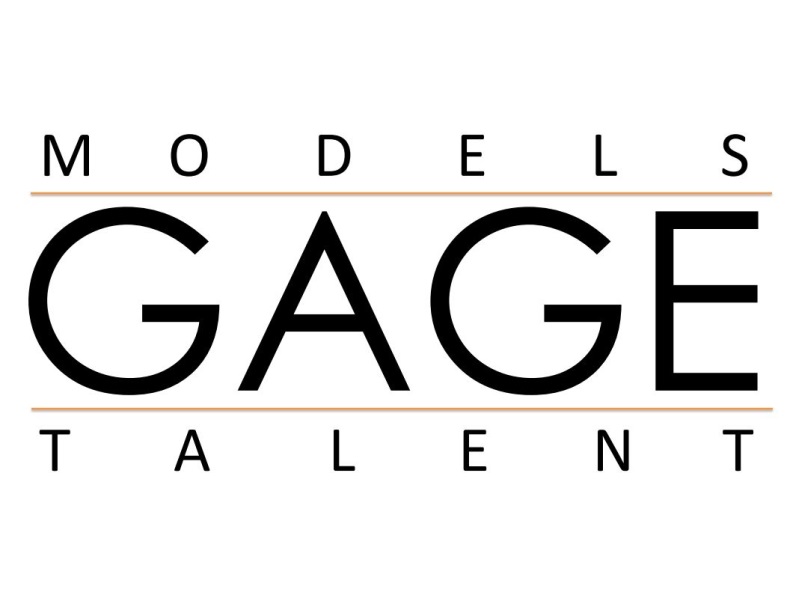 COMPANY  __________________________________________________REP/CASTING DIR________________________________________ ADDRESS ___________________________________________________CITY______________________________ST_______ZIP___________PHONE (________)_________________________ EMAIL ______________________________________________________________________PROJECT NAME_____________________________________________________________  PRIMARY USE? FILM     TV     PRINT   ADVERTISEMENT     RUNWAY     INTERNET     PROMOTIONAL   TERM OF USAGE_____________________________________       LOCATION/DIRECTIONS/ADDRESS_____________________________________________________________________________________1)ROLE________________________RATE  $_______per______ DATE(S)_____________________ TRAVEL PAY/HOTEL______________2)ROLE________________________RATE  $_______per______ DATE(S)_____________________ TRAVEL PAY/HOTEL______________3)ROLE________________________RATE  $_______per______ DATE(S)_____________________ TRAVEL PAY/HOTEL______________4)ROLE________________________RATE  $_______per______ DATE(S)_____________________ TRAVEL PAY/HOTEL______________5)ROLE________________________RATE  $_______per______ DATE(S)_____________________ TRAVEL PAY/HOTEL______________					AGENCY FEE___________________________SPECIAL INSTRUCTIONS/WARDROBE________________________________________________________________________________________________________________________________________________________________________________________________________________________________________________________________________________________________________________________________PAYMENT TERMS: Net 15-30 days of first shoot/task date  CANCELLATIONS ½ of total due if cancelled less than 5 days prior to date of shoot/task.  Full amount due if cancelled less than 3 days prior to date of shoot/task.  Cancellations of trips, or full week confirmed bookings must be made 7days prior to first shoot/task date otherwise full fee will be charged up to a maximum of three working days. RATES QUOTED AT HALF DAY will be considered as 0- 4 consecutive hours  RATES QUOTED AT FULL DAY will be considered as 4.01 - 8 consecutive hours.  OVER 8 HOURS will be considered as a day and a half up to 12 consecutive hours.  COLLECTIONS should Gage Talent occur any legal or collection fees associated with a past due account, those fees will be passed onto the client.*Client agrees not to contact talent through social media or by any other means unless previously approved by Gage Talent in writing.  Client agrees not to book talent originally procured through Gage Talent directly on future tasks, shoots, and or promotions.**Client agrees not to discuss any rates, payments, fees or monies with talent and will direct those issues to Gage Talent due to talent agreements, fees, procurement rates, and procedures.  Client understands that Gage Talent may charge both client and talent booking fees.***Any booking where the gross monies due over $500 require a credit card on file before finalizing a booking on a talent (we will check talent availability prior finalizing the booking process) Card will not be charged unless directed to do so by Client or if payment is not received within 30 days of task date.     NAME ON CARD_____________________________________________CREDIT CARD #___________________________________________ EXP DATE__________ SEC CODE _________BILLING ADDRESS_____________________________________________________________ CITY__________________________________________________________STATE_____________________ ZIP_________________________AUTHORIZED SIGNATURE: _______________________________________________________________ DATE: ______________________ ----I have read, understand, and fully agree to the terms and conditions of this written agreement and I am an authorized user of this card--- 